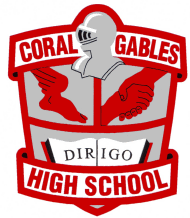 Gables Paradigm Officer Application2017-2018General InformationWhich leadership position are you interested in? Please read provided descriptions of roles.PresidentVice-PresidentSecretaryTreasurerHistorianSecretary:Maintains membership rosterKeep club filesRecord and read minutesAssists President and Vice-President in preparing meeting agendas and monthly event calendarsTreasurer: Prepare and send dues statement Collect duesPresent Verbal and written reportsHistorian:Collect items such as pictures about the club and membersHandles club marketing through social media, flyers, etc.Keep a record of the club’s activities and accomplishments for the yearVice-President:Assist president in assigning roles and preparing agendasHelp plan and create a variety of fun programs and eventsPromote participation in clubMake sure that attendance is taken at every meetingPresident:Preside effectively at all club and board meetingsEncourage active participation and recruit membersOrganize and direct the work for the club's board of directors and committees.Plan and coordinate an event calendar and meeting agenda with the assistance of the Vice-President and secretaryRepresent Gables Paradigm in the community and focus on community involvement such as volunteerism. Serves as spokesperson for clubMaintain communication with club sponsor If elected, would you be able to attend officer meetings as well as general meetings?YesNoPlease list any conflicts or involvements you will have throughout the next Gables Paradigm year including other clubs, sports, theatre, etc. Why would you like to be a Gables Paradigm Club Officer?How do you plan to promote inclusivity and create a safe space at all Gables Paradigm events and in your community?What do you feel needs improvement within Gables Paradigm? What do you plan to do to address those issues?All board members will be held to a standard that they cannot miss more than two meetings without valid reason (sickness to the point of absence from school, family/personal issues, etc.) without advanced notice if possible. Additionally, every board member at any given general meeting must participate in some notable way in interacting with club members over the course of the meeting and helping the meeting run smoothly, to create a friendly and comfortable atmosphere at each meeting. If board member does not complete its duties or meet the standards set, they will be subjected to review to determine if they remain fit to participate on the club board.Print Name: ______________________  Signature: ________________________  Date: _________NameStudent IDGrade LevelEmailPhone NumberAddress